Cold War Up To 1975 ReviewMultiple ChoiceIdentify the choice that best completes the statement or answers the question.____	1.	President Nixon’s Vietnamization policy emphasized that the United States must Use the chart and your knowledge of social studies to answer the following questions.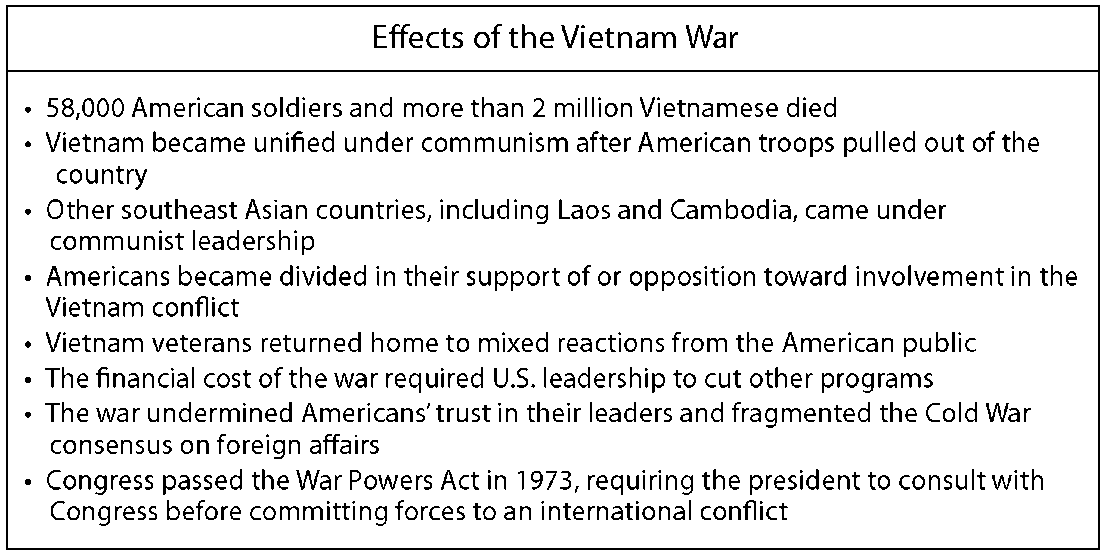 ____	2.	What effect did the Vietnam War have on the American people?____	3.	What difference was seen in the reception of Vietnam veterans by the American public compared with the reception that veterans of World Wars I and II received?____	4.	After President Eisenhower withdrew his offer to fund the Aswan Dam, Egyptian President Nasser____	5.	Why was the Immigration and Nationality Act of 1965 necessary? ____	6.	The Tet Offensive damaged American morale because it____	7.	President Nixon ordered the secret bombing of the Ho Chi Minh Trail in Cambodia to____	8.	Between 1940 and 1960, more than 40 million Americans____	9.	Which of the following contributed to a surge in postwar home construction?____	10.	The National Defense Education Act allocated federal funds to train ____	11.	Dr. Benjamin Spock____	12.	What happened during the Vietnamese election in 1956?____	13.	What was one result of the Great Society?____	14.	As the result of the Cuban Missile Crisis, Khrushchev ____	15.	Television programs in the 1950s often____	16.	The Marshall Plan generated economic growth by ____	17.	Operation Rolling Thunder was a(n) ____	18.	General MacArthur chose what port city for a counterattack against North Korea?____	19.	The Bay of Pigs invasion was an attempt to overthrow____	20.	Which of the following best describes the Vietcong’s war strategy?____	21.	Who first spoke of the “iron curtain”?____	22.	American soldiers used Agent Orange to____	23.	Kennedy prevented completion of missile bases in Cuba by approving a____	24.	By the end of 1965, most American soldiers in VietnamUse the image below to answer the question.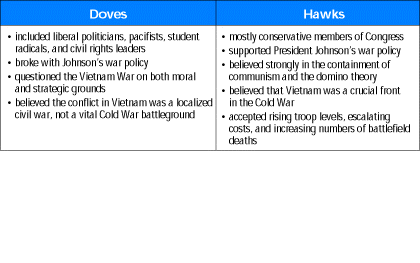 ____	25.	What was the main difference between Doves and Hawks regarding U.S. presence in Vietnam?____	26.	To eliminate deferment abuses, the Selective Service system____	27.	NATO and the Warsaw Pact were examples of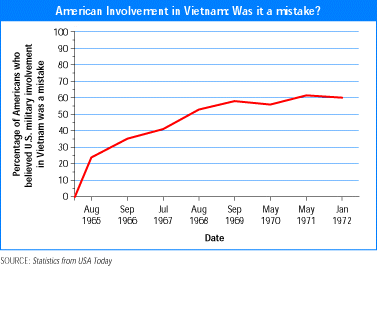 ____	28.	What 1968 event caused U.S. military leaders to be concerned that a quick end to the war was not possible?____	29.	In 1970, President Nixon tried to break the stalemate in the peace process byUse the image below to answer the question.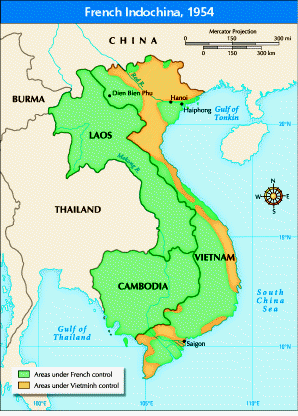 ____	30.	What happened at Dien Bien Phu in 1954?____	31.	The Gulf of Tonkin Resolution allowed President Johnson to ____	32.	Rock-and-roll music____	33.	In order to try to gain control over West Berlin, the Soviet Union____	34.	The Alliance for Progress provided what kind of assistance to Latin American countries? ____	35.	How did the American public view General MacArthur after President Truman fired him?____	36.	What occurred at My Lai?____	37.	What did President Kennedy’s domestic agenda primarily fight? ____	38.	What effect did the Cold War have on the American space program?____	39.	What issue led to the construction of the Berlin Wall?____	40.	The rise of the car culture led to the____	41.	The CIA participated in the Cold War by____	42.	Julius and Ethel Rosenberg were charged, convicted, and executed specifically for____	43.	What led to Senator McCarthy’s downfall?____	44.	One goal of the Marshall Plan was to____	45.	What impact did the Korean War have on U.S. budgets?____	46.	What happened on September 2, 1949 that caused a sudden change in U.S.-Soviet relations?Use the table and your knowledge of social studies to answer the following questions.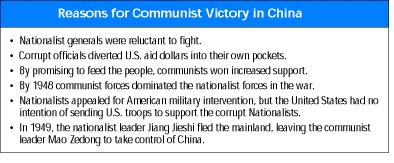 ____	47.	Which of the following is a reason for communist victory in China?____	48.	Why did the United States send several billion dollars to aid the Nationalists in China?Use the timeline and your knowledge of social studies to answer the following questions.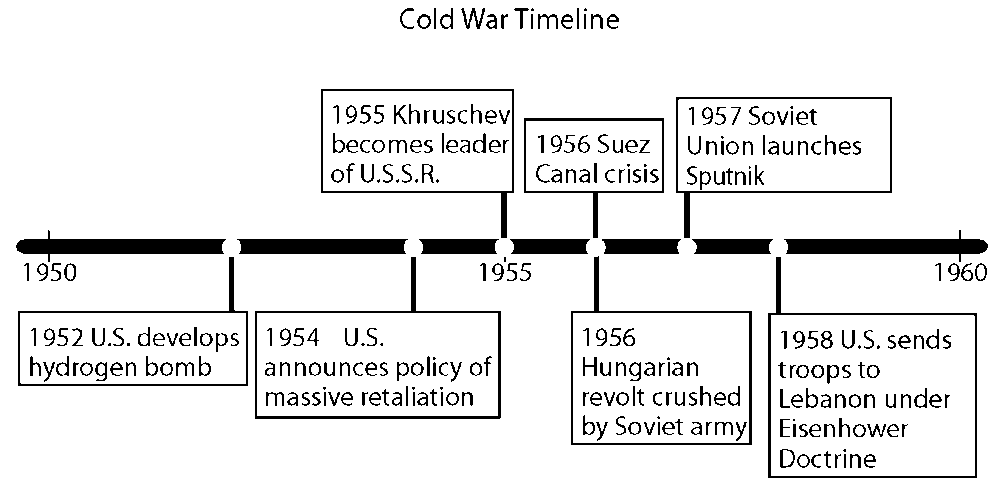 ____	49.	What was the Eisenhower Doctrine?____	50.	As a result of the Nuclear Test Ban Treaty, ____	51.	Kennedy’s military policies encouraged more funding for____	52.	How did the sexual revolution of the 1960s and 1970s affect American society? ____	53.	The second wave of feminism differed from the first wave because modern women wanted Use the chart below to answer the question(s).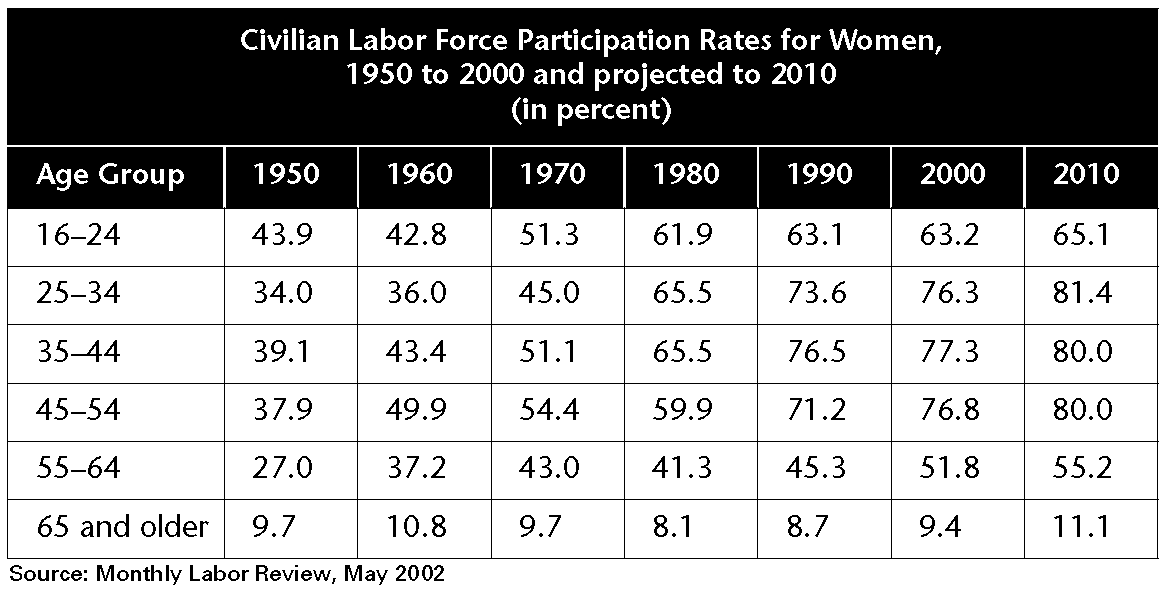 ____	54.	Which of the following factors explains the general pattern in women’s participation in the labor force? ____	55.	Which event helped create the counterculture of the 1960s and 1970s?____	56.	Which defining characteristic of the counterculture provided the foundation for the various rights movements that followed it?____	57.	The Cuyahoga River in Cleveland, Ohio, helped promote the environmental movement because____	58.	The purpose of the first Earth Day event on April 22, 1970, was toUse the image below to answer the question.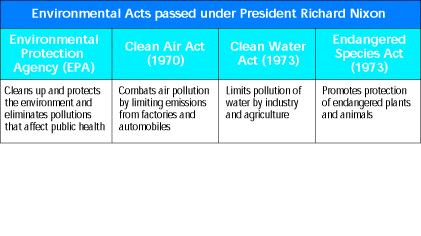 ____	59.	Which act or agency shown on the chart actively protects rare plants and animals?____	60.	Industrial pollution had become a problem in the middle of the twentieth century partly because few people had anticipated Cold War Up To 1975 ReviewAnswer SectionMULTIPLE CHOICE	1.	ANS:	A	PTS:	1	DIF:	average	REF:	M.553 | S.1001 | N.869 | O.745 | R.665		OBJ:	M.16.4.1 | S.29.4.1 | R.20.4.1|N.25.4.1|O.22.4.1	TOP:	impact of individual | Nixon	2.	ANS:	B	PTS:	1	DIF:	moderate	REF:	S.1007 | M.559 | N.875 | O.751 | R.671		OBJ:	S.29.4.3 | M.16.4.3 | R.20.4.3|N.25.4.3|O.22.4.3	TOP:	power and conflict | Vietnam War	3.	ANS:	A	PTS:	1	DIF:	moderate	REF:	S.1007 | M.559 | N.875 | O.751 | R.671		OBJ:	S.29.4.3 | M.16.4.3 | R.20.4.3|N.25.4.3|O.22.4.3	4.	ANS:	B	PTS:	1	DIF:	average	REF:	S.863 | M.415 | N.731 | O608 | R.527			OBJ:	S.25.3.2 | M.12.3.2 | R.16.3.2 | N.21.3.2 | O.18.3.2	TOP:	global interaction | Suez Canal	5.	ANS:	C	PTS:	1	DIF:	average	REF:	M.522-3 | S.970-1 | N.838-9 | O.714-5 | R.634–5	OBJ:	M.15.3.3 | S.28.3.3 | R.19.3.3 | N.24.3.3 | O.21.3.3	TOP:	history | immigration	6.	ANS:	B	PTS:	1	DIF:	average	REF:	M.547 | S.995 | R.659OBJ:	M.16.3.2 | S.29.3.2 | R.20.3.2|O.22.3.2|N.25.3.2	TOP:	power and conflict | Tet Offensive	7.	ANS:	A	PTS:	1	DIF:	average	REF:	M.553 | S.1001 |  R.665OBJ:	M.16.4.1 | S.29.4.1 |  R.20.4.1|N.25.4.1|O.22.4.1	TOP:	power and conflict | Cambodia	8.	ANS:	D	PTS:	1	DIF:	average	REF:	S.888 | M.440 | N.756 | O.632 | R.552		OBJ:	S.26.2.1 | M.13.2.1 | R.17.2.1 | N.22.2.1 | O.19.2.1	TOP:	economics | history | post-WWII	9.	ANS:	C	PTS:	1	DIF:	average	REF:	S.884 | M.436 | R.548 | O.628 | N.752		OBJ:	S.26.1.3 | M.13.1.3 | R.17.1.3 | N.22.1.3 | O.19.1.3	TOP:	economics | home construction	10.	ANS:	D	PTS:	1	DIF:	moderate	REF:	S.894 | M.446 | R.558 | O.638 | N.762		OBJ:	S.26.2.2 | M.13.2.2 | R.17.2.2 | N.22.2.2 | O.19.2.2	TOP:	history | education	11.	ANS:	B	PTS:	1	DIF:	average	REF:	S.897 | M.449 | N.765 | O.641 | R.561		OBJ:	S.26.3.2 | M.13.3.2 | R.17.3.2 | N.22.3.2 | O.19.3.2	TOP:	science | culture | Dr. Benjamin Spock		12.	ANS:	A	PTS:	1	DIF:	average	REF:	M.535 | S.983 | R.647OBJ:	M.16.1.2 | S.29.1.2 |  R.20.12|N.25.1.2|O.22.1.2	TOP:	power and conflict | Vietnam	13.	ANS:	C	PTS:	1	DIF:	average	REF:	M.521 | S.969 | R.632 | N.838 | O.713		OBJ:	M.15.3.3 | S.28.3.3 | R.19.3.3 | N.24.3.3 | O.21.3.3	TOP:	culture | change and continuity | Great Society	14.	ANS:	D	PTS:	1	DIF:	easy	REF:	M.508 | S.956 | N.824 | O.700 | R.620		OBJ:	M.15.1.2 | S.28.1.2 | R.19.1.2 | N.24.1.2 | O.21.1.2	TOP:	history | power and conflict	15.	ANS:	B	PTS:	1	DIF:	average	REF:	M.452 | S.900 | R.564OBJ:	M.13.3.2 | S.26.3.2 | R.17.3.2 | N.22.3.2 | O.19.3.2	TOP:	culture | technology | television	16.	ANS:	B	PTS:	1	DIF:	average	REF:	S.884 | M.436 | R.548 | O.628 | N.752		OBJ:	S.26.1.3 | M.13.1.3 | R.17.1.3 | N.22.1.3 | O.19.1.3	TOP:	history | Marshall Plan	17.	ANS:	B	PTS:	1	DIF:	average	REF:	M.537 | S.985 | N.853 | O.729 | R.649		OBJ:	M.16.2.1 | S.29.2.1 | R.20.2.1 |N.25.2.1|O.22.2.1	TOP:	power and conflict | Operation Rolling Thunder	18.	ANS:	A	PTS:	1	DIF:	average	REF:	S.855 | M.407 | N.723 | O.600 | R.519		OBJ:	S.25.2.2 | M.12.2.2 | R.16.2.2 | N.21.2.2 | O.18.2.2	TOP:	impact of individual | Korea	19.	ANS:	A	PTS:	1	DIF:	average	REF:	M.508 | S.956 | R.620 | N.825 | O.700		OBJ:	M.15.1.2 | S.28.1.2 | R.19.1.2 | N.24.1.3 | O.21.1.3	TOP:	global interaction | Cuba	20.	ANS:	B	PTS:	1	DIF:	average	REF:	M.541 | S.989 | R.653OBJ:	M.16.2.3| S.29.23 | R.20.2.3|N.25.2.3|O.22.2.3	TOP:	power and conflict | Vietcong	21.	ANS:	B	PTS:	1	DIF:	average	REF:	S.848 | M.400 | N.516 | O.592 | R.512		OBJ:	S.25.1.2 | M.12.1.2 | R.16.1.2 | N.21.1.2 | O.18.1.2	TOP:	impact of individual | Churchill	22.	ANS:	C	PTS:	1	DIF:	average	REF:	M.538 | S.986 |  R.650OBJ:	M.16.2.2 | S.29.2.2 | R.20.2.2|N.25.2.2|O.22.2.2	TOP:	power and conflict | environment | Agent Orange	23.	ANS:	A	PTS:	1	DIF:	average	REF:	M.508 | S.956 | R.620 | N.825 | O.700		OBJ:	M.15.1.2 | S.28.1.2 | R.19.1.2 | N.24.1.2 | O.21.1.2	TOP:	power and conflict | Cuban Missile Crisis		24.	ANS:	A	PTS:	1	DIF:	average	REF:	M.544 |  S.992 | R.656OBJ:	M.16.3.1 | S.29.3.1| R.20.3.1|N.25.3.1|O.22.3.1	TOP:	continuity and change | power and conflict | Vietnam	25.	ANS:	B	PTS:	1	DIF:	moderate	REF:	S.991 | M.543 | N.859 | O.735 | R.655		OBJ:	S.29.2.3 | M.16.2.3 | R.20.2.3|N.25.2.3|O22.2.3	TOP:	power and conflict | Vietnam	26.	ANS:	B	PTS:	1	DIF:	average	REF:	M.545 |  S.993 | R.657OBJ:	M.16.3.1 |  S.29.3.1 |  R.20.3.1|N.25.3.1|O.22.3.1	TOP:	power and conflict | Vietnam War | draft		27.	ANS:	C	PTS:	1	DIF:	average	REF:	S.852 | M.404 | N.720 | O.596 | R.516		OBJ:	S.25.1.3 | M.12.1.3 | R.16.1.3 | N.21.1.3 | O.18.1.3	TOP:	global interaction | alliances	28.	ANS:	D	PTS:	1	DIF:	moderate	REF:	S.995 | M.547 | N.863 | O.739 | R.659		OBJ:	S.29.3.2 | M.16.3.2 | R.20.3.2|N.25.3.2|O.22.3.2	TOP:	power and conflict | Tet Offensive	29.	ANS:	D	PTS:	1	DIF:	average	REF:	M.553 | S.1001 | R.665OBJ:	M.16.4.1 | S.29.4.1 | R.20.4.1|N.25.4.1|O.22.4.1	TOP:	impact of individual | Nixon | Vietnam		30.	ANS:	C	PTS:	1	DIF:	easy	REF:	S.982 | M.534 | N.850 | O.726 | R.646		OBJ:	S.29.1.1 | M.16.1.1 | R.20.1.1|N.25.1.1|O.22.1.1	TOP:	history | Vietnam	31.	ANS:	B	PTS:	1	DIF:	average	REF:	M.536 | S.984 | N.852 | O.728 | R.648		OBJ:	M.16.1.3 | S.29.1.3 |R.20.1.3  |N.25.1.3  |O.22.1.3 	TOP:	power and conflict | Gulf of Tonkin Resolution	32.	ANS:	C	PTS:	1	DIF:	average	REF:	M.453 | S.901 | R.565OBJ:	M.13.3.3 | S.26.3.3 | R.17.3.3 | N.22.3.3 | O.19.3.3	TOP:	culture | music | rock-and-roll	33.	ANS:	B	PTS:	1	DIF:	average	REF:	S.850 | M.402 | N.718 | O.595 | R.514		OBJ:	S.25.1.3 | M.12.1.3 | R.16.1.3 | N.21.1.3 | O.18.1.3	TOP:	global interaction | Soviet Union	34.	ANS:	B	PTS:	1	DIF:	average	REF:	M.507-8 | S.955-6 | N.823-4 | O.699-700 | R.619–20	OBJ:	M.15.1.1 | S.28.1.1 | R.19.1.1 | N.24.1.1 | O.21.1.1	TOP:	history | economics | global interaction		35.	ANS:	B	PTS:	1	DIF:	average	REF:	S.858 | M.410 | N.726 | O.602 | R.522		OBJ:	S.25.2.2 | M.12.2.2 | R.16.2.2 | N.21.2.2 | O.18.2.2	TOP:	impact of individual | MacArthur	36.	ANS:	D	PTS:	1	DIF:	average	REF:	M.555 | S.1003 |  R.667OBJ:	M.16.4.2 | S.29.4.2 | R.20.4.2|O.22.4.2|N.25.4.2	TOP:	power and conflict | My Lai	37.	ANS:	D	PTS:	1	DIF:	challenging	REF:	M.512-3 | S.960-1 | N.828-9 | O.704-5 | R.620–1	OBJ:	M.15.2.1 | S.28.2.1 | R.19.2.1 | N.24.2.1 | O.21.2.1	TOP:	history | economics	38.	ANS:	D	PTS:	1	DIF:	average	REF:	M.513 | S.961 | R.625 | N.830 | O.705		OBJ:	M.16.2.1 | S.29.2.1 | R.20.2.1 | N.24.2.1 | O.21.2.1	TOP:	global interaction | space program | Cold War	39.	ANS:	D	PTS:	1	DIF:	average	REF:	M.510 | S.958 | R.622 | N.827 | O.702		OBJ:	M.15.1.3 | S.28.1.3 | R.19.1.3 | N.24.1.3 | O.21.1.3	TOP:	political systems | Berlin Wall	40.	ANS:	A	PTS:	1	DIF:	average	REF:	S.889 | M.441 | N.757 | O.633-4 | R.553		OBJ:	S.26.2.2 | M.13.2.2 | R.17.2.2 | N.22.2.2 | O.19.2.2	TOP:	culture | technology | post-WWII	41.	ANS:	B	PTS:	1	DIF:	average	REF:	S.865 | M.417 | N.733 | O.609 | R.529		OBJ:	S.25.3.3 | M.12.3.3 | R.16.3.3 | N.21.3.3 | O.18.3.3	TOP:	history | Cold War	42.	ANS:	C	PTS:	1	DIF:	average	REF:	S.873 | M.825 | N.741 | O.617 | R.537		OBJ:	S.25.4.2 | M.12.4.2 | R.16.4.2 | N.21.4.2 | O.18.4.2	TOP:	power and conflict | political systems | Communism	43.	ANS:	A	PTS:	1	DIF:	average	REF:	S.875 | M.427 | N.743 | O.619 | R.539		OBJ:	S.25.4.3 | M.12.4.3 | R.16.4.3 | N.21.4.3 | O.18.4.3	TOP:	impact of individual | technology | McCarthy | Communism		44.	ANS:	C	PTS:	1	DIF:	average	REF:	S.850 | M.402 | N.718 | O.594 | R.514		OBJ:	S.25.1.1 | M.12.1.1 | R.16.1.1 | N.21.1.1 | O.18.1.1	TOP:	economics | Marshall Plan	45.	ANS:	B	PTS:	1	DIF:	average	REF:	S.859 | M.411 | N.727 | O.603 | R.523		OBJ:	S.25.2.3 | M.12.2.3 | R.16.2.3 | N.21.2.3 | O.18.2.3	TOP:	economics | Korea	46.	ANS:	C	PTS:	1	DIF:	average	REF:	S.860 | M.412 | N.728 | O.604 | R.524		OBJ:	S.25.1.1 | M.12.1.1 | R.16.1.1 | N.21.1.1 | O.18.1.1	TOP:	technology | Soviet Union	47.	ANS:	B	PTS:	1	DIF:	easy	REF:	S.854 | M.406 | N.722 | O.598 | R.518		OBJ:	S.25.2.1 | M.12.2.1 | R.16.2.1 | N.21.2.1 | O.18.2.1	TOP:	power and conflict | Communist China		48.	ANS:	B	PTS:	1	DIF:	moderate	REF:	S.854 | M.406 | N.722 | O.598 | R.518		OBJ:	S.25.2.1 | M.12.2.1 | R.16.2.1 | N.21.2.1 | O.18.2.1	TOP:	global interaction | Nationalist support		49.	ANS:	B	PTS:	1	DIF:	easy	REF:	S.864-5 | M.416-7 | N.732-3 | O.608-9 | R.528–529	OBJ:	S.25.3.3 | M.12.3.3 | R.16.3.3 | N.21.3.3 | O.18.3.3	TOP:	history | World War II	50.	ANS:	B	PTS:	1	DIF:	average	REF:	M.508 | S.956 | N.824 | O.702 | R.620		OBJ:	M.15.1.2 | S.28.1.2 | R.19.1.2 | N.24.1.2 | O.21.1.2	TOP:	history | power and conflict | global interaction	51.	ANS:	B	PTS:	1	DIF:	average	REF:	M.504 | S.952 | R.616 | O.696 | N.821		OBJ:	M.15.1.1 |  S.28.1.1  | R.19.1.1 | N.24.1.1 | O.21.1.1	TOP:	history | power and conflict | Kennedy		52.	ANS:	C	PTS:	1	DIF:	average	REF:	M.571 | S.1019 | N.887 | O.763 | R.683		OBJ:	M.17.1.3 | S.30.1.3 | R.21.1.3|N.26.1.3|O.23.1.3	TOP:	culture | sexual revolution	53.	ANS:	A	PTS:	1	DIF:	average	REF:	M.574 | S.1022 | N.890 | O.766 | R.686		OBJ:	M.17.2.2 | S.30.2.2 | R.21.2.2|N.26.2.2|O.23.2.2	TOP:	history | women’s rights	54.	ANS:	A	PTS:	1	DIF:	average	REF:	M.578 | S.1026 | N.894 | O.770 | R.690		OBJ:	M.17.2.3 | S.30.2.3 | R.21.2.3|N.26.2.3|O.23.2.3	TOP:	economics | women in labor force	55.	ANS:	C	PTS:	1	DIF:	average	REF:	M.570 | S.1018 | R.682OBJ:	M.17.1.1 | S.30.1.1 | R.21.1.1|N.26.1.1|O.23.1.1	TOP:	culture | Vietnam War	56.	ANS:	A	PTS:	1	DIF:	average	REF:	M.573 | S.1021 | R.685OBJ:	M.17.1.3 | S.30.1.3 | R.21.1.3|N.26.1.3|O.23.1.3	TOP:	power and conflict | counterculture	57.	ANS:	B	PTS:	1	DIF:	average	REF:	M.587 | S.1035 | R.699OBJ:	M.17.4.1 | S.30.4.1 | R.21.4.1|N.26.4.1|O.23.4.1	TOP:	environment | Cleveland	58.	ANS:	D	PTS:	1	DIF:	average	REF:	M.587 | S.1035 | R.699OBJ:	M.17.4.1 | S.30.4.1 | R.21.4.1N.26.4.1|O.23.4.1	TOP:	environment | Earth Day	59.	ANS:	D	PTS:	1	DIF:	easy	REF:	S.1036 | M.588 | N.904 | O.780 | R.700		OBJ:	S.30.4.2 | M.17.4.2 | R.21.4.2|N.26.4.2|O.23.4.2	TOP:	environment | Endangered Species Act		60.	ANS:	A	PTS:	1	DIF:	average	REF:	M.587 | S.1035 | N.903 | O.779 | R.699		OBJ:	M.17.4.1 | S.30.4.1 | R.21.4.1|N.26.4.1|O.23.4.1	TOP:	environment | industrializationa.empower South Vietnamese forces to assume more combat duties.b.open trade relations with a unified Vietnam.c.defeat communism in Vietnam to preserve other countries.d.use any means necessary to end the war.a.Vietnam veterans were hailed as heroes and given a warm welcome when they returned home from war.b.It undermined public trust in American leaders.c.It did not change.d.It gave Americans confidence that their leaders were making appropriate military decisions.a.Vietnam veterans did not receive a warm welcome, whereas victory parades were held in response to the return of veterans from the world wars.b.Veterans of the World Wars were not welcomed warmly, whereas Vietnam veterans were hailed as heroes.c.Americans fully honored Vietnam veterans immediately following their return home.d.A memorial was erected in Washington, D.C., in honor of world war veterans, while victory parades were held in Vietnam veterans’ honor.a.closed the Suez Canal.b.nationalized the Suez Canal.c.turned to the Soviet Union for the money.d.attacked the United States.a.Too many immigrants were coming to the United States each year.b.The United States did not have enough workers to support industry.c.Existing American immigration policies were discriminatory.d.The legislation setting immigration policy had expired.a.led to a popular uprising against the government of South Vietnam.b.demonstrated that the communists had not lost the will or ability to fight.c.the Vietcong succeeded in winning key victories against American troops.d.caused heavy casualties among American and South Vietnamese forces.a.reduce the flow of communist supplies.c.protect Vietnamese civilians.b.stop the peace process.d.end the war.a.moved into new urban housing developments.b.helped rebuild older industrialized cities.c.returned to rural regions to redevelop the land.d.migrated to the suburbs.a.low inflationc.loans to war veteransb.foreign aidd.price controlsa.soldiers.c.businessmen.b.politicians.d.scientists.a.developed a vaccine against polio.b.emphasized the importance of nurturing children.c.attracted millions to religious revivals around the nation.d.encouraged women to work outside the home.a.Ngo Dinh Diem refused to participate.b.Ngo Dinh Diem won an overwhelming popular victory.c.Ho Chi Minh canceled the election.d.The United States intervened and installed Ngo Dinh Diem as president.a.President Johnson’s popularity plummeted.b.The federal government shrank considerably.c.The lives of many underprivileged Americans improved.d.Poverty was eliminated in the United States.a.developed radical new policies.c.became a more powerful leader.b.won many American supporters.d.declined in national politics.a.dealt with real-life problems, such as illness, alcoholism, and depression.b.idealized families centered around the father as breadwinner and the mother as homemaker.c.gave equal air time to African American and other minority characters and stories.d.did not allow commercial advertising.a.making home loans to war veterans.b.stimulating foreign demand for American products.c.prohibiting labor unions.d.funding the development of new technologies.a.strategy to regain control of the U.S. embassy in Saigon.b.sustained bombing campaign against North Vietnam.c.offensive designed to show that North Vietnam could still fight.d.plan to give South Vietnam greater military responsibility.a.Inchonc.Pyngyangb.Seould.Pusana.Fidel Castro.c.the Batista regime.b.the Kennedy administration.d.Nikita Kruscheva.avoid any confrontationc.battle by day and rest at nightb.fight small skirmishesd.engage in large-scale battlesa.Joseph Stalinc.George Kennanb.Winston Churchilld.Harry Trumana.kill as many Vietcong guerrillas as possible.b.deter villages from harboring guerrillas.c.disrupt the enemy’s food supply.d.detect Vietcong booby traps.a.naval blockade.c.diplomatic treaty.b.trade boycott.d.military invasion.a.had been drafted.c.were volunteers.b.had not seen any fighting.d.refused to fight.a.Doves believed that the United States military should have a strong presence in Vietnam, while Hawks did not.b.Doves believed that the Vietnam conflict was a localized civil war and did not agree with Johnson’s war policy, whereas Hawks supported Johnson’s policy and believed Vietnam was a crucial front in the Cold War.c.Doves accepted the rising troop levels, escalating costs, and the increasing number of battlefield deaths, while Hawks questioned the war on both moral and strategic grounds.d.Doves agreed with President Johnson’s war policy, but Hawks believed Johnson’s policy was wrong.a.allowed some men to burn their draft cards.b.adopted a lottery.c.recruited more heavily among working class and poor people.d.put local draft boards in charge of selection.a.failed attempts to make peace.b.military aggression during the Cold War.c.military alliances made for “collective security.”d.efforts to fight communism without bloodshed.a.President Johnson announced that he would not run for another term as president.b.The Students for a Democratic Society was founded.c.Eugene McCarthy made a strong showing in the New Hampshire primary.d.The U.S. military suffered a major strategic blow in the Tet Offensive.a.helping the Khmer Rouge seize power in Cambodia.b.sending economic aid to the Cambodian government.c.pulling U.S. forces out of Cambodia.d.ordering a ground attack on Vietcong bases in Cambodia.a.Ho Chi Minh established the headquarters for the Vietminh.b.Eisenhower delivered a speech about the domino theory.c.The Vietminh laid siege to a garrison of French troops who then surrendered.d.The French signed the Geneva Accords.a.declare war against North Vietnam without asking Congress.b.take all necessary measures to defend against armed attacks on U.S. forces.c.use the USS Maddox to control the seas around South Vietnam.d.send economic aid to South Vietnam.a.grew out of a subversive communist movement.b.attacked traditional religious authority.c.became a symbol of youth culture.d.developed as a southern alternative to rhythm and blues music.a.threatened the section of the city with troops and tanks.b.set up a total blockade cutting off that section of the city.c.operated a massive airlift to bring in needed supplies.d.went to the United Nations and demanded control of that section of the city.a.medicalc.educationalb.economicd.militarya.They were angry that he had  miscalculated in the war.b.They still saw him as a hero.c.They thought he was too old to still be on active duty.d.They thought he was a traitor.a.U.S. forces suffered a crippling defeat.b.Vietnam became unified under one flag.c.Vietcong guerrillas surrendered.d.American soldiers killed hundreds of Vietnamese civilians.a.Republicansc.communismb.unemploymentd.povertya.The need for nuclear weapons led to less sophisticated rocket technology.b.High levels of military spending deterred scientific research.c.American and Soviet scientific cooperation lessened political tension.d.Competition with the Soviet Union spurred American space missions.a.new American intervention in Europeb.Soviet attempts to control all of Germanyc.the removal of U.S. troops from Berlind.America’s refusal to recognize a divided Germanya.spread of fast-food restaurants and drive-in movie theaters.b.increasing dependence on mass transportation.c.revitalization of older city neighborhoods.d.decline of shopping malls.a.helping design efficient weapons systems.b.carrying out secret operations in other countries.c.spying on the Soviet Union.d.helping the President determine foreign policy.a.being members of the communist party.b.violating the Smith Act.c.passing secrets about nuclear science to the Soviets.d.being subversives and disloyal Americans.a.the broadcast of the McCarthy hearings on televisionb.revelations that he was a communist himselfc.the uncovering of financial irregularities in his Senate campaignd.the discovery that some of the people he had accused were innocenta.make Germany pay costs for all the destruction it had caused in Europe.b.send troops to help European countries fight communism.c.make European countries strong enough to start buying American goods.d.give Europeans access to higher education in the United Statesa.The budget for the military was temporarily increased, but then reduced later on.b.Military spending increased and became a larger proportion of future budgets.c.More money was allocated for diplomacy and peacekeeping efforts.d.Military spending went down because of increased U.N. involvement in world affairs.a.North Korea invaded South Korea.b.The military alliance known as SEATO was formed.c.The Soviet Union set off an atomic bomb.d.The Soviet Union launched a satellite into space.a.The communists refused to feed the people.b.The Nationalists were reluctant to fight.c.The United States sent U.S. troops to aid the Nationalists.d.Mao Zedong fled the mainland.a.to aid the communists in the fight for powerb.because leaders feared that a Nationalist defeat would create a communist superpowerc.to increase the training of Nationalist generalsd.to help the Nationalists fight corruptiona.The United States would liberate the countries behind the iron curtain.b.The United States would use force to help any Middle Eastern nation threatened by communism.c.The United States would recognize the People’s Republic of China.d.The United States would nationalize the Suez canal.a.the Soviet Union ended all nuclear testing.b.nearly forty countries ended aboveground nuclear tests.c.relations between the United States and the Soviet Union worsened.d.the United States and the Soviet Union ceased to communicate.a.nuclear weapons.c.diplomatic solutions.b.the Special Forces.d.the Secret Service.a.Teenage marriages increased.c.Individuals talked openly about sex.b.Sexually transmitted diseases declined.d.Divorce rates decreased.a.full equality with men, not just the right to vote.b.superiority over the men in their lives.c.voting rights, as well as full equality.d.all jobs to be given to women.a.As women’s roles have expanded, more women have entered the workforce.b.As opposition to women’s rights increased, less women joined the workforce.c.As baby boomers age, fewer people are working past age 65 than ever before.d.The women’s rights movement has led to fewer women taking low-paying jobs.a.Great Depressionc.Vietnam Warb.World War IId.Woodstocka.protestc.communesb.drug used.youthfulnessa.it was the site of the first Earth Day activities.b.pollutants on its surface caught fire and attracted media attention.c.Rachel Carson was born there and it was the sight of her novel.d.it was the birthplace of the Sierra Club and the Wilderness Society.a.celebrate spring.c.raise money for the Superfund.b.plant trees and flowers.d.protest environmental problems.a.Environmental Protection Agencyc.Clean Water Actb.Clean Air Actd.Endangered Species Acta.environmental problems.c.governmental regulations.b.the rapid growth of industry.d.protests and activism.